MUNICIPALITÉ D’ALLEYN & CAWOOD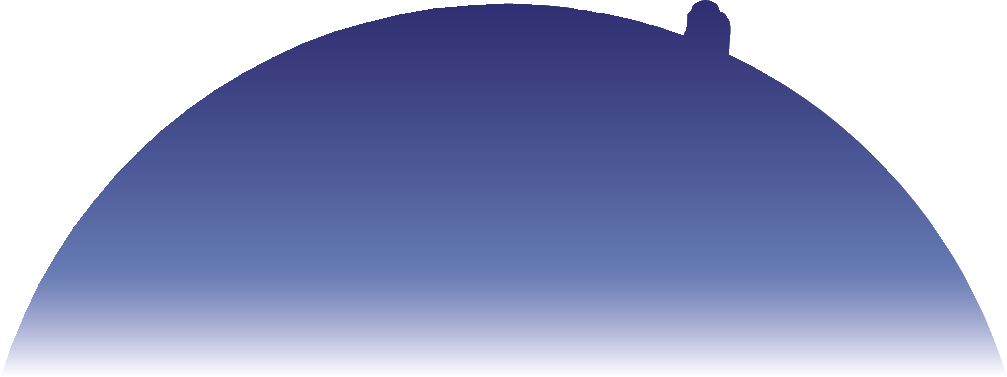 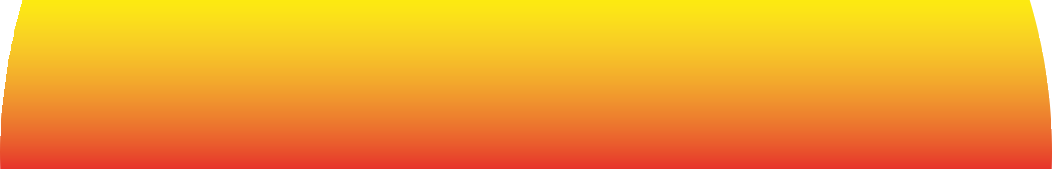 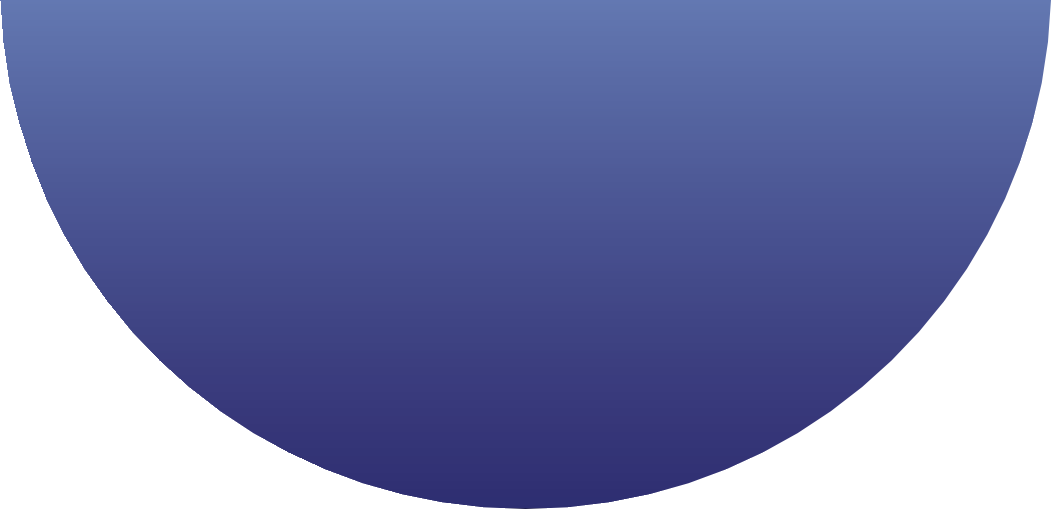 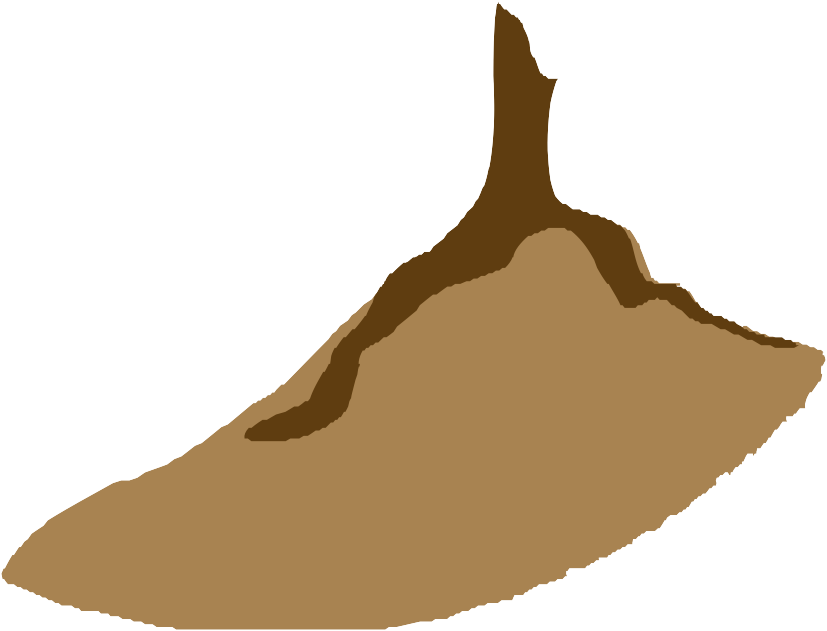 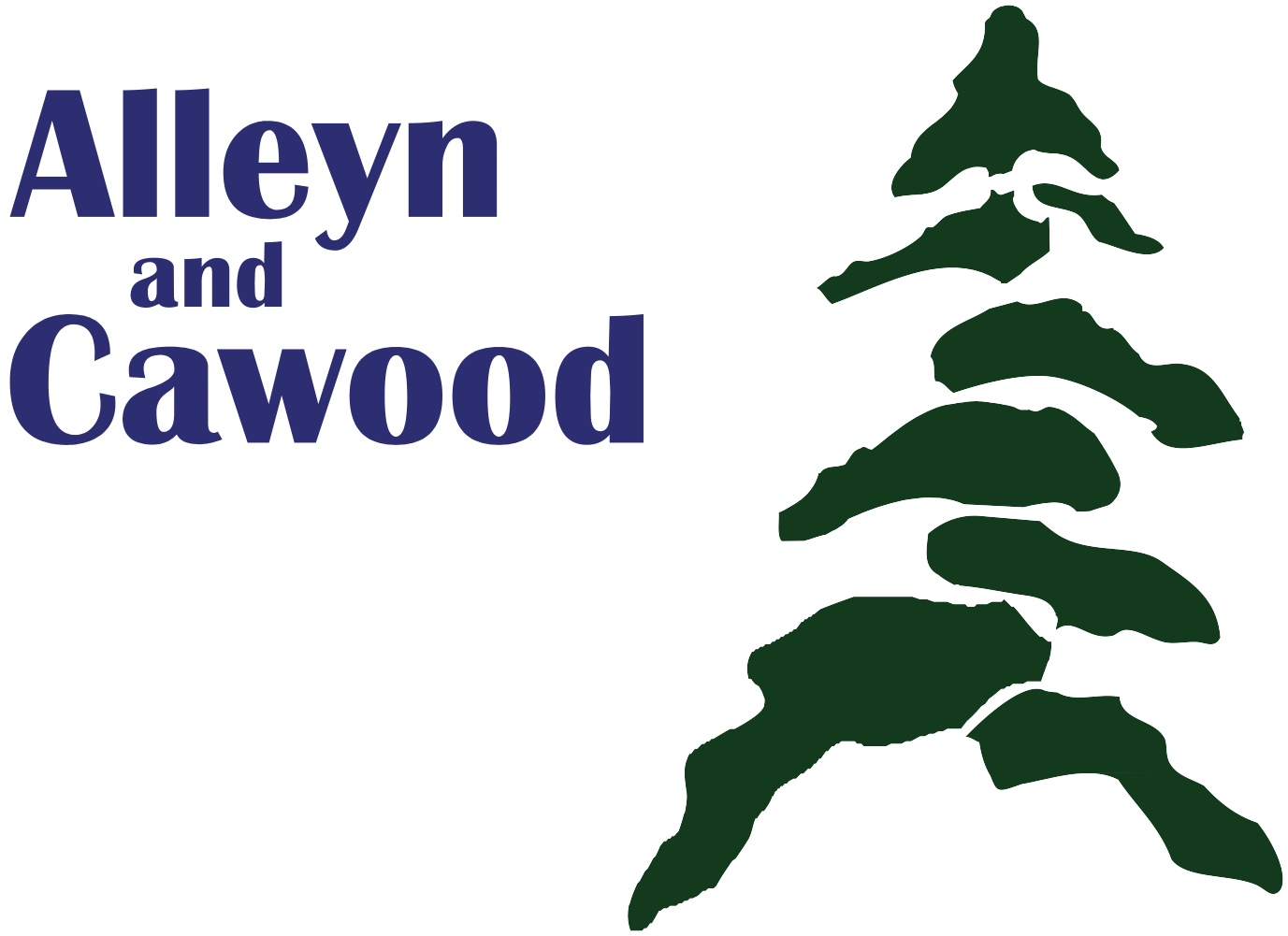 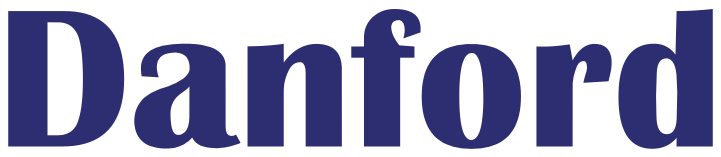 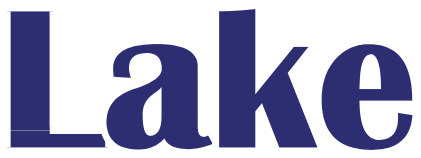 10, chemin JondeeDanford Lake (Québec) J0X1P0Tél : (819) 467-2941Fax : (819) 467-3133insp.mun.ac@gmail.comDEMANDE DE PERMIS / CERTIFICAT D’AUTORISATION  REQUEST FOR A BUILDING PERMIT / CERTIFICATEIDENTIFICATION DU OU DES PROPRIÉTAIRES / IDENTIFICATION OF THE OWNERSNom / Name: _________________________________________________________________________________________                                                                                                                                     Adresse postale / Address : _________________________________________________________________________                                                                                                                                                                                                                             Téléphone, courriel / Phone, email : ________________________________________________________________                                                                                                      IDENTIFICATION DE L’EMPLACEMENT / LOCATION OF THE PROJECTMatricule / Role no.___________________________________________________________________________________                                                                                                                                                                                                                                        Adresse / Address :   _________________________________________________________________________________                                                                                                                          Terrain riverain / Waterfront : ____________________________________________________________________ _                                                                                                                                                                                                                                                                                                                                                                                              NATURE DE LA DEMANDE / NATURE OF REQUESTDescription du projet / Project description : ________________________________________________________________________________________________________________________________________________________________________________________________________________________________________________________________________Plan / documents / Croquis / Sketch   _____________________________________________________________                                                                                                        PROCURATION / POWER OF ATTORNEYSi vous n’êtes pas propriétaire, vous devez remplir la procuration ci-dessous.If you’re not the owner, you must complete the power of attorney down below.J’autorise par la présente / I authorize,                                                                                              ,                                              À signer, en mon nom, pour cette présente demande de permis / to sign for this permit application.Autorisé par / Authorized By :                                                     .   Date :                                2020